4th form               Unit 2                  Test yourselfLook at the picture and mark the  sentences below T(true) or F(false):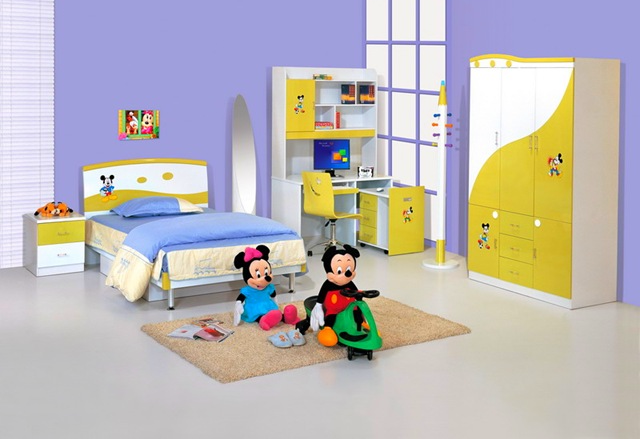 Fill in is or are:Behind the door there …. a green sofa.There … a clock on the shelf in the corner.There … a lot of pupils in the classroom.There … ten pencils and two pens in the pencil box. There … no fireplace in the living room.There … no windows in the pantry.Match the Russian and the English sentences:It is a bedroom. ______It is not a kitchen._______There is a desk in the right corner. _____There are some shelves above the desk. _____There is a computer under the desk. ______There is no wardrobe in the room. ______You can see a nice lamp between the bed and the desk. _____They have got a clock on the wall. _____There are two pictures above the bed. _____There is a carpet on the floor. _____There is a big armchair at the table.There are no books on the shelves.There is a nice brown table in the middle of the room.There is a fireplace between the window and the sofa.There is no carpet in the left corner of the living room.Между  окном и диваном есть камин.В середине комнаты красивый коричневый стол.У стола большое кресло.На полках нет книг.В левом углу гостиной нет ковра.